 BaCuLit: Vermittlung bildungssprachlicher Lese- und Schreibkompetenzen im Fachunterricht. Ein Handbuch für Sekundarstufen und berufliche Bildung.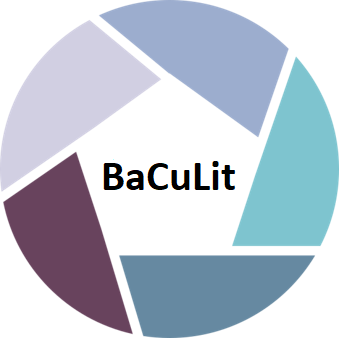 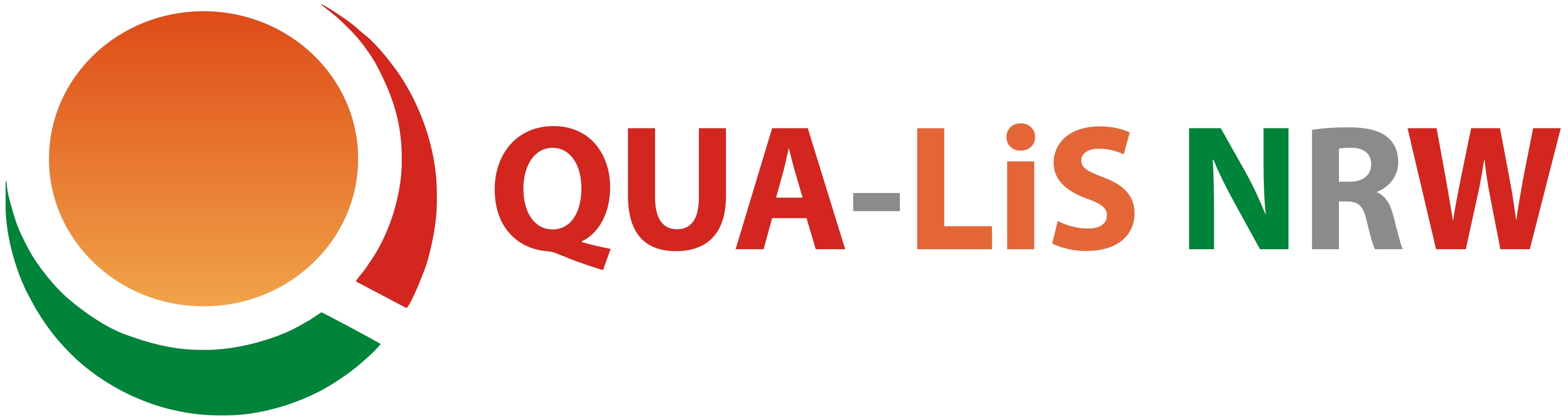 M2_2 AB7: Aufgabe zur Nachbereitung (für Trainer-Qualifizierung)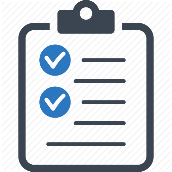 Aufgabe:Maik Philipp (2012) hat in einem Aufsatz auf der Basis der Auswertung der internationalen Forschung „Zehn Prinzipien einer nachweislich effektiven Lese- und Schreibförderung“ formuliert, die hier kurz genannt werden sollen:Lese- und Schreibmotivation fördernMit schwach Lesenden Basisfähigkeiten trainierenLese- und Schreibstrategien vermittelnFörderelemente kombinierenLese- und Schreibförderung integrierenLernen dialogisch inszenieren Hilfestellung gebenLese- und Schreibmodell seinKooperatives Lernen ermöglichenComputer nutzen.Lesen Sie den Text von Dorothee Gaile „Die Lehrkraft als Modell“ (aus: Bildung Bewegt Nr. 27/März 2015, AB6) und bearbeiten Sie anschließend schriftlich (im Lehrerarbeitsbuch) folgende Fragen:Welche der 10 Prinzipien von Philipp stimmen mit dem Modell der Kognitiven Meisterlehre (bzw. des Reading Apprenticeship nach Schoenbach & Greenleaf, auf das Gaile hier Bezug nimmt) überein? Wo sehen Sie ggf. Unterschiede?Nehmen Sie abschließend Stellung: Was haben Sie in dieser Einheit zu Unterstützender Interaktion, entsprechenden Lehrerrollen und dem Konzept der Meisterlehre gelernt, das für Ihren Berufsalltag wichtig ist?Quelle: Philipp, Maik / Schilcher, Anita (Hrsg.) (2012): Selbstreguliertes Lesen. Ein Überblick über wirksame Leseförderansätze. Seelze: Klett Kallmeyer.